National HIV Behavioral Surveillance System - Brief Biobehavioral HIV Assessments (NHBS-BHBA)Attachment #4d (Spanish)Quantitative Population-Specific Questions (Spanish)Public reporting burden of this collection of information is estimated to average 5 minutes per response, including the time for reviewing instructions, searching existing data sources, gathering and maintaining the data needed, and completing and reviewing the collection of information.  An agency may not conduct or sponsor, and a person is not required to respond to a collection of information unless it displays a currently valid OMB control number.  Send comments regarding this burden estimate or any other aspect of this collection of information, including suggestions for reducing this burden to CDC/ATSDR Reports Clearance Officer; 1600 Clifton Road NE, MS D-74, Atlanta, Georgia 30329; Attn: OMB-PRA (0920-XXXX)HET POPULATION-SPECIFIC QUESTIONS MSM POPULATION-SPECIFIC QUESTIONSPWID POPULATION-SPECIFIC QUESTIONSFLASHCARDSTARJETA DE RESPUESTAS A Definitivamente no las tuvo Probablemente no las tuvo  Probablemente sí las tuvo  Definitivamente sí las tuvo  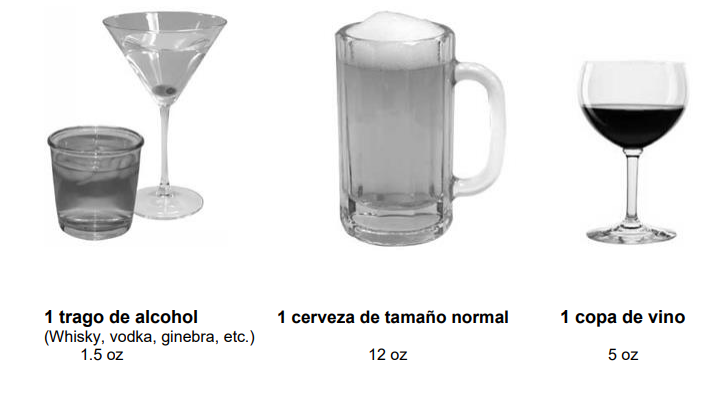 TARJETA DE RESPUESTAS CSpeedball, que es heroína y cocaína juntasHeroína y metanfetaminas juntas, por ejemplo, goofballFentanilo, solo o en combinación con otras drogas Heroína, solaMetanfetaminas, también conocidas como anfeta, meta, meta cristalina, speed o crank Cocaína en polvo, solaCocaína crack, sola Analgésicos, como Oxycontin, Dilaudid o PercocetBenzodiazepinas u otros sedantes, como Valium, Xanax o Klonopin MetadonaBuprenorfina, también conocida como Suboxona o SubutexAlgo distintoTARJETA DE RESPUESTAS DProgramas de intercambio de jeringasFarmacia u otra tiendaConsultorio médico, centro médico u hospitalLas compró en la calleA través del correoPor InternetAlguien que las obtuvo de un programa de intercambio de jeringasAlguna otra persona u otro lugarTARJETA DE RESPUESTAS ENuncaRara vezAproximadamente la mitad de las vecesLa mayor parte de las vecesSiempreTARJETA DE RESPUESTAS FNoSí, me han dicho que tengo hepatitis C y la tengo ahora Sí, me han dicho que tengo hepatitis C, pero no la tengo ahora Sí, me han dicho que tengo hepatitis C, pero no sé si la tengo ahoraTARJETA DE RESPUESTAS GHace menos de 1 añoHace entre 1 y 5 añosHace entre 6 y 10 añosHace más de 10 añosLast partnerLast partnerIntroducción: Ahora, quisiera hacerle otras preguntas acerca de la última vez que tuvo relaciones sexuales orales, vaginales o anales con un hombre. Necesito hacerle todas las preguntas, aun si algunas pudieran sonar similares a otras que le haya hecho antes. Recuerde, sus respuestas se mantendrán confidenciales. [variable: intro_hetlp]Introducción: Ahora, quisiera hacerle otras preguntas acerca de la última vez que tuvo relaciones sexuales orales, vaginales o anales con un hombre. Necesito hacerle todas las preguntas, aun si algunas pudieran sonar similares a otras que le haya hecho antes. Recuerde, sus respuestas se mantendrán confidenciales. [variable: intro_hetlp]If SEX12=yes and SEX12_M=1 or morePregunta: La última vez que tuvo relaciones sexuales con un hombre, ¿usted o su pareja usaron un condón?Variable: LPCONDOM_MResponse: Condom use with last male partnerNo…0Sí…1No sabe…(.D)Rehusó contestar…(.R)If SEX12=yes and SEX12_M=1 or morePregunta: Hasta donde sabe, durante el tiempo que usted tuvo relaciones sexuales con ese hombre, ¿tuvo él relaciones sexuales con otras personas? Usted diría que él: [Entregue la Tarjeta de Respuestas A a la participante] Variable: LPOTH_MResponse: Last male partner had other partnersDefinitivamente no las tuvo…0Probablemente no las tuvo…1Probablemente sí las tuvo …2Definitivamente sí las tuvo …3No sabe…(.D)Rehusó contestar…(.R)If SEX12=yes and SEX12_M=1 or morePregunta: Durante el tiempo que tuvo relaciones sexuales con ese hombre, ¿tuvo usted relaciones sexuales con otras personas? Variable: LPROTH_MResponse: R had other partnersNo…0Sí…1No sabe…(.D)Rehusó contestar…(.R)If LPHIVSTS_M=HIV-positivePregunta: Anteriormente, usted dijo que su última pareja masculina era VIH positiva. ¿Le dijo a usted si estaba o no tomando medicamentos antirretrovirales o ART para tratar su infección por el VIH? Variable: LPARTDS_MResponse: Whether last male partner disclosed ART useNo…0Sí…1No sabe…(.D)Rehusó contestar…(.R)If LPARTDS_M=YesPregunta: ¿Dijo que ESTABA o que NO ESTABA tomando medicamentos antirretrovirales?Variable: LPARTUSE_MResponse: HIV+ male partner on ARTNo, la pareja NO ESTABA tomando ART…0Sí, la pareja ESTABA tomando ART…1No sabe…(.D)Rehusó contestar…(.R)Introducción: Ahora, quisiera hacerle otras preguntas acerca de la última vez que tuvo relaciones sexuales orales, vaginales o anales con una mujer. (PREGUNTE SOLO A LOS PARTICIPANTES HOMBRES) [variable: intro_oma]Introducción: Ahora, quisiera hacerle otras preguntas acerca de la última vez que tuvo relaciones sexuales orales, vaginales o anales con una mujer. (PREGUNTE SOLO A LOS PARTICIPANTES HOMBRES) [variable: intro_oma]If SEX12=yes and SEX12_F=1 or morePregunta: La última vez que tuvo relaciones sexuales con una mujer, ¿usted o su pareja usaron un condón?Variable: LPCONDOM_FResponse: Condom use with last female partnerNo…0Sí…1No sabe…(.D)Rehusó contestar…(.R)If SEX12=yes and SEX12_F=1 or morePregunta: Hasta donde sabe, durante el tiempo que usted tuvo relaciones sexuales con esa mujer, ¿tuvo ella relaciones sexuales con otras personas? ¿Diría usted que ella: [Entregue la Tarjeta de Respuestas A al participante] Variable: LPOTH_FResponse: Last female partner had other partnersDefinitivamente no las tuvo…0Probablemente no las tuvo…1Probablemente sí las tuvo…2Definitivamente sí las tuvo…3No sabe…(.D)Rehusó contestar…(.R)If SEX12=yes and SEX12_F=1 or morePregunta: Durante el tiempo que tuvo relaciones sexuales con esa mujer, ¿tuvo usted relaciones sexuales con otras personas? Variable: LPROTH_FResponse: R had other partnersNo…0Sí…1No sabe…(.D)Rehusó contestar…(.R)If LPHIVSTS_F=HIV-positivePregunta: Anteriormente, usted dijo que su última pareja femenina era VIH positivo. ¿Le dijo a usted si estaba o no tomando medicamentos antirretrovirales o ART para tratar su infección por el VIH?Variable: LPARTDS_FResponse: Whether last female partner disclosed ART useNo…0Sí…1No sabe…(.D)Rehusó contestar…(.R)If LPARTDS_F=YesPregunta: ¿Dijo que ESTABA o que NO ESTABA tomando medicamentos antirretrovirales?Variable: LPARTUSE_FResponse: HIV+ female partner on ARTNo, la pareja NO ESTABA tomando ART…0Sí, la pareja ESTABA tomando ART…1No sabe…(.D)Rehusó contestar…(.R)Psychosocial FactorsPsychosocial Factors"Introducción: A continuación, quisiera hacerle algunas preguntas acerca de dónde vive. Por favor, recuerde que sus respuestas se mantendrán confidenciales". [Variable: intro_psf]"Introducción: A continuación, quisiera hacerle algunas preguntas acerca de dónde vive. Por favor, recuerde que sus respuestas se mantendrán confidenciales". [Variable: intro_psf]If EVRHOMLS=yesPregunta: En los últimos 12 meses, ¿aproximadamente cuántas noches en total estuvo sin hogar?Variable: HOMLS_NTSResponse: Number of days homeless during past 12 months___Range: 1-365Note: Si no sabe o rehusó contestar, déjelo en blanco.  Pregunta: En los últimos 12 meses, es decir, desde [llene con el mes de la entrevista] del año pasado, ¿alguna vez se fue a vivir con otras personas, aunque fuera por poco tiempo, debido a problemas económicos?Variable: FINPROBResponse: Moved in with others due to financial problems No…0Sí…1No sabe…(.D)Rehusó contestar…(.R)"Introducción: A continuación, quisiera preguntarle sobre algunas situaciones difíciles que puedan haberle ocurrido con sus parejas sentimentales o sexuales". [Variable: intro_rsp]"Introducción: A continuación, quisiera preguntarle sobre algunas situaciones difíciles que puedan haberle ocurrido con sus parejas sentimentales o sexuales". [Variable: intro_rsp]Pregunta: En los últimos 12 meses, ¿alguna pareja sentimental le abofeteó, pegó, empujó, pateó, sacudió o lesionó físicamente de algún otro modo?Variable: PVP12MOResponse: Physical violence by partner during past 12 monthsNo…0Sí…1No sabe…(.D)Rehusó contestar…(.R)Pregunta: En los últimos 12 meses, ¿Alguna pareja sentimental o sexual ha usado la fuerza o la presión para que tuviera relaciones sexuales vaginales, orales o anales cuando usted no deseaba hacerlo?Variable: SVP12MOResponse: Sexual violence by partner during past 12 monthsNo…0Sí…1No sabe…(.D)Rehusó contestar…(.R)Last male partnerLast male partnerIntroducción: Ahora, quisiera hacerle otras preguntas acerca de la última vez que tuvo relaciones sexuales con un hombre. Necesito hacerle todas las preguntas, aun si algunas pudieran sonar similares a otras que le haya hecho antes. Recuerde que sus respuestas se mantendrán confidenciales.  Usted dijo que tuvo relaciones sexuales con un hombre [añada los días/semanas/meses atrás informados en la Entrevista Principal]. [Variable: intro_lmp]Introducción: Ahora, quisiera hacerle otras preguntas acerca de la última vez que tuvo relaciones sexuales con un hombre. Necesito hacerle todas las preguntas, aun si algunas pudieran sonar similares a otras que le haya hecho antes. Recuerde que sus respuestas se mantendrán confidenciales.  Usted dijo que tuvo relaciones sexuales con un hombre [añada los días/semanas/meses atrás informados en la Entrevista Principal]. [Variable: intro_lmp]If AS_M1=Yes OR AS_M>1Pregunta: Esa última vez que tuvo relaciones sexuales, ¿tuvo relaciones sexuales anales receptivas en las que su pareja le introdujo el pene dentro de su ano o trasero?Variable: LPLRAS_MResponse: Receptive anal sex with male partner at last sex eventNo…0Sí…1No sabe…(.D)Rehusó contestar…(.R)If LPLRAS_M=YesPregunta: Durante las relaciones sexuales anales receptivas esa última vez, ¿usó él un condón todo el tiempo?Variable: LPLRASCT_MResponse: Condom use during receptive anal sex male partner at last eventNo…0Sí…1No sabe…(.D)Rehusó contestar…(.R)If AS_M1=Yes OR AS_M>1Pregunta: Cuando tuvo relaciones sexuales esa última vez, ¿tuvo sexo anal insertivo, en el que usted introdujo el pene en el ano o trasero de su pareja?Variable: LPLIAS_MResponse: Insertive anal sex with male partner at last sex eventNo…0Sí…1No sabe…(.D)Rehusó contestar…(.R)If LPLIAS_M=YesPregunta: Durante las relaciones sexuales anales insertivas esa última vez, ¿usó usted un condón todo el tiempo?Variable: LPLIASCT_MResponse: Condom use during insertive anal sex male partner at last eventNo…0Sí…1No sabe…(.D)Rehusó contestar…(.R)Last Event Partner Viral LoadLast Event Partner Viral LoadIntroducción:  A una persona con el VIH cuya cantidad de virus en el cuerpo sea muy baja, un proveedor del cuidado de la salud podría decirle que su carga viral es indetectable. Una persona con una carga viral indetectable no les puede transmitir el VIH a sus parejas sexuales. [Variable: intro_lpvl]Introducción:  A una persona con el VIH cuya cantidad de virus en el cuerpo sea muy baja, un proveedor del cuidado de la salud podría decirle que su carga viral es indetectable. Una persona con una carga viral indetectable no les puede transmitir el VIH a sus parejas sexuales. [Variable: intro_lpvl]LPHIVSTS_M=HIV PositivePregunta: Anteriormente, usted me dijo que su última pareja masculina era VIH positivo. La última vez que tuvieron relaciones sexuales, ¿tenía él su carga viral indetectable, detectable o usted no lo sabía?Variable: L_LPUNDETECTMResponse: Whether last male partner undetectable at last eventIndetectable…0Detectable...1 No sabe…(.D)Rehusó contestar…(.R)LPHIVSTS_F=HIV PositivePregunta: Anteriormente, usted me dijo que su última pareja femenina era VIH positivo. La última vez que tuvieron relaciones sexuales, ¿tenía ella su carga viral indetectable, detectable o usted no lo sabía?Variable: L_LPUNDETECTFResponse: Whether last female partner undetectable at last eventIndetectable…0Detectable...1 No sabe…(.D)Rehusó contestar…(.R)Pre-exposure Prophylaxis (PrEP)Pre-exposure Prophylaxis (PrEP)Introducción: La profilaxis PRExposición, o PrEP, es un medicamento antirretroviral, tal como Truvada o Descovy, que una persona que es VIH negativa toma por meses o años para reducir el riesgo de contraer el VIH.  Introducción: La profilaxis PRExposición, o PrEP, es un medicamento antirretroviral, tal como Truvada o Descovy, que una persona que es VIH negativa toma por meses o años para reducir el riesgo de contraer el VIH.  SI PRPUS12M=NO Introducción: Anteriormente, usted me dijo que no tomó la PrEP en los últimos 12 meses. [variable: intro_nopr]Pregunta: En ocasiones, a las personas se les recetan medicamentos, pero luego deciden no tomarlos. En los últimos 12 meses, ¿algún proveedor del cuidado de la salud le recetó PrEP?Variable: PRPPRSBResponse: PrEP, HCP prescribed, 12mNo…0Sí…1No sabe…(.D)Rehusó contestar…(.R)If PRPPRSB=YesPregunta: ¿Obtuvo el medicamento de la PrEP con la receta que le dio el proveedor del cuidado de la salud?Variable: PRPFLPRResponse: PrEP, filled prescription, 12mNo…0Sí…1No sabe…(.D)Rehusó contestar…(.R)If PRPUS12M=Yes Introducción: Anteriormente, usted me dijo que no tomó la PrEP en los últimos 12 meses. [variable: intro_yepr]Pregunta: Ahora, voy a preguntarle acerca de la PrEP a demanda (uso intermitente de la PrEP), lo que también se conoce como el régimen 2-1-1, que es tomar 2 pastillas unas horas antes de tener relaciones sexuales, 1 pastilla el día siguiente y otra pastilla el día siguiente a este. En los últimos 12 meses, ¿Ha tomado PrEP a demanda en algún momento?   Variable: PRPDEMANDResponse: "On-demand” PrEP use, 12mNo…0Sí…1No sabe…(.D)Rehusó contestar…(.R)If PRPUS12M=YesPregunta: ¿Cuándo fue la última vez que tomó la PrEP?  Es decir, ¿hace cuántos días, meses o años que tomó la PrEP la última vez?[ENTREVISTADOR:  Para hoy, ingrese "0"].Variable: PRLDNResponse: Time since last PrEP, numberRange: 0-365 (if today, enter "0")Note: Si no sabe o rehusó contestar, déjelo en blancoIf PRLDN>1Pregunta: ¿Esto es en días, meses o años?Variable: PRLDUResponse: Time since last PrEP, unitDías…0Meses…1Años…2No sabe…(.D)Rehusó contestar…(.R)Pregunta: ¿Cuál medicamento de PrEP tomó la última vez que tomó la PrEP?[LEA las opciones].Variable: PRPDRUGResponse: PrEP drug takenTruvada…1Descovy…2Cabotegravir inyectable…3Otro…4No sabe…(.D)Rehusó contestar…(.R)If PRPDRUG=Truvada or Descovy Introducción: Muchas personas no toman sus medicamentos exactamente como deberían hacerlo, al menos algunas veces. Quisiéramos saber sobre sus experiencias con la PreP. [variable: intro_dpre]Pregunta: En los últimos 30 días, ¿cuántos días olvidó tomar una dosis de su medicamento de la PrEP? Variable: PRPDM30Response: PrEP adherence, Days missed, 30 d__ __ __Range…0-30 Note:  Si no sabe o rehusó contestar, déjelo en blanco.MPOX Introducción: Las siguientes preguntas tratan sobre la viruela símica o del mono, también conocida como ‘mpoxPregunta: ¿Alguna vez un médico u otro proveedor del cuidado de la salud le dijo que tenía la viruela símica o del mono?Variable: MP_DXEVResponse: MPOX diagnosis, everNo…0Sí…1No sabe…(.D)Rehusó contestar…(.R)Pregunta: ¿Alguna vez recibió alguna dosis de una vacuna para prevenir la viruela símica o del mono?Variable: MP_VCEVResponse: MPOX vaccine, everNo…0Sí…1No sabe…(.D)Rehusó contestar…(.R)Binge DrinkingBinge DrinkingIntroducción: Las siguientes preguntas se refieren al consumo de alcohol.  Por favor, recuerde que sus respuestas se mantendrán confidenciales.  En estas preguntas, “un trago de alcohol” significa una cerveza de 12 oz, una copa de vino de 5 oz o un trago de licor de 1.5 oz. Introducción: Las siguientes preguntas se refieren al consumo de alcohol.  Por favor, recuerde que sus respuestas se mantendrán confidenciales.  En estas preguntas, “un trago de alcohol” significa una cerveza de 12 oz, una copa de vino de 5 oz o un trago de licor de 1.5 oz. [Entregue la Tarjeta de Respuestas B al participante]Pregunta: Durante los últimos 30 días, ¿ha bebido al menos un trago de cualquier bebida alcohólica, como cerveza, vino, bebidas alcohólicas a base de malta o licores fuertes? Variable: ALC30DResponse: Had one or more drinks past 30 daysNo…0Sí…1No sabe…(.D)Rehusó contestar…(.R)ALC30D=yesPregunta: Durante los últimos 30 días, ¿cuál fue la máxima cantidad de tragos que bebió dentro de aproximadamente dos horas?Variable: ALCLG30DResponse: Largest number drinks on single occasion - past 30 days__ __Range: 0-99 Note: Si no sabe o rehusó contestar, déjelo en blanco. Injection HistoryInjection HistoryIntroducción: Ahora voy a hacerle preguntas acerca de las experiencias que usted pueda haber tenido con drogas que se inyectan. Esto incluye inyectarse drogas como heroína, metanfetaminas, Oxycontin o cualquier otra droga que no fuera recetada para usted. Esto también incluye inyectarse drogas que le fueron recetadas que usted usó de manera distinta a la indicada por su proveedor del cuidado de la salud. Necesito hacerle todas las preguntas, aun si algunas pudieran sonar similares a otras que le haya hecho antes. Por favor recuerde que sus respuestas se mantendrán confidenciales. [Variable: intro_idu]Introducción: Ahora voy a hacerle preguntas acerca de las experiencias que usted pueda haber tenido con drogas que se inyectan. Esto incluye inyectarse drogas como heroína, metanfetaminas, Oxycontin o cualquier otra droga que no fuera recetada para usted. Esto también incluye inyectarse drogas que le fueron recetadas que usted usó de manera distinta a la indicada por su proveedor del cuidado de la salud. Necesito hacerle todas las preguntas, aun si algunas pudieran sonar similares a otras que le haya hecho antes. Por favor recuerde que sus respuestas se mantendrán confidenciales. [Variable: intro_idu]Pregunta: Recuerde la primera vez que se inyectó alguna droga, que no haya sido un medicamento recetado. ¿Qué edad tenía usted cuando se inyectó alguna droga por primera vez?Variable: AGEINJResponse: Age at first injectionRange…0-75Note: Si no sabe o rehusó contestar, déjelo en blanco. [Entregue la Tarjeta de Respuestas C al participante]Pregunta: ¿Qué droga se inyecta con más frecuencia? [LEA las opciones].Variable: USINJResponse: Drug usually injectedSpeedball, que es cocaína y heroína juntas…1Heroína y metanfetaminas juntas, por ejemplo, goofball…2Fentanilo, solo o en combinación con otras drogas…3Heroína, sola…4Metanfetaminas solas, también conocidas como anfetas, meta, meta cristalina, speed o crank…5Cocaína en polvo, sola…6Cocaína crack, sola…7Analgésicos, como Oxycontin, Dilaudid o Percocet…8Benzodiazepinas u otros sedantes, como Valium, Xanax o Klonopin…9 Metadona…10Buprenorfina, también conocida como Suboxona o Subutex…11 Algo distinto…12No sabe…(.D)Rehusó contestar…(.R)Pregunta: En los últimos 12 meses, ¿tuvo sobredosis de heroína o analgésicos? Por sobredosis, me refiero a que usted perdió el conocimiento, la piel se le puso azulada o dejó de respirar debido al consumo de drogas.Variable: OVERDOSEResponse: Overdosed in past 12 monthsNo…0Sí…1No sabe…(.D)Rehusó contestar…(.R)Pregunta: En los últimos 12 meses, ¿necesitó atención médica inmediata porque tomó estimulantes, como metanfetaminas, cocaína o crack?Variable: STIMOVUResponse: Stimulant overuse, 12 monthsNo…0Sí…1No sabe…(.D)Rehusó contestar…(.R)Injection BehaviorsInjection BehaviorsIntroducción: Ahora, voy a preguntarle sobre su comportamiento al inyectarse en los últimos 12 meses, es decir, desde el [llene con el año de la entrevista] del año pasado. Cuando le pregunto sobre "agujas", me refiero a agujas y jeringas. [Variable: intro_inbe]Introducción: Ahora, voy a preguntarle sobre su comportamiento al inyectarse en los últimos 12 meses, es decir, desde el [llene con el año de la entrevista] del año pasado. Cuando le pregunto sobre "agujas", me refiero a agujas y jeringas. [Variable: intro_inbe]Pregunta: En los últimos 12 meses, cuando se inyectaba, ¿con qué frecuencia se inyectó alguna droga? [LEA las opciones].Variable: INJFX12MResponse: Overall injection frequency, 12 monthsMás de una vez por día…1Una vez por día…2Más de una vez por semana…3Una vez por semana o menos…4No sabe…(.D)Rehusó contestar…(.R)Pregunta: En un día en que se inyecta drogas, en promedio, ¿cuántas veces al día se inyecta?Variable: INJFXDResponse: Injection frequency per day__ __ __ Range…0-300Note:  Si no sabe o rehusó contestar, déjelo en blanco.Pregunta: En los últimos 12 meses, ¿ha recibido alguna aguja nueva y esterilizada? Por aguja nueva y esterilizada, quiero decir que nadie, ni siguiera usted, la había usado antes.Variable: STLNDL12Response: Got new sterile needles, 12mNo…0Sí…1No sabe…(.D)Rehusó contestar…(.R)If STLNDL12 = Yes[Entregue la Tarjeta de Respuestas D al participante]Pregunta: ¿De cuál de los siguientes lugares o personas obtuvo agujas nuevas y esterilizadas en los últimos 12 meses? Puede elegir más de una opción. [LEA las opciones. MARQUE TODAS las que correspondan].Variable: SNDLSRCResponse: Sources of new sterile needles, 12mPrograma de intercambio de jeringas…1Farmacia u otra tienda…2Consultorio médico, centro médico u hospital…3Las compró en la calle…4A través del correo…5Por Internet…6Alguien que las obtuvo de un programa de intercambio de jeringas...6Alguna otra persona u otro lugar…8No sabe…(.D)Rehusó contestar…(.R)Pregunta: En los últimos 12 meses, ¿trató de conseguir jeringas nuevas y esterilizadas, pero no pudo obtener la cantidad que necesitaba?Variable: STERSTRYResponse: Unmet need for sterile syringesNo…0Sí…1No sabe…(.D)Rehusó contestar…(.R)Pregunta: En los últimos 12 meses, ¿usó usted utensilios para cocinar drogas, algodones, filtros o agua que ya alguien más había usado?Variable: SHARWORKResponse: Used needle equipment after, Y/NNo…0Sí…1No sabe…(.D)Rehusó contestar…(.R)Pregunta: En los últimos 12 meses, ¿consumió drogas que habían sido divididas con una jeringa con la que otra persona ya se había inyectado, lo cual se conoce como “backloading” o “splitting”?Variable: SAMESYRResponse: Used drugs divided up after, Y/NNo…0Sí…1No sabe…(.D)Rehusó contestar…(.R)Pregunta: En los últimos 12 meses, ¿a cuántas personas diferentes les dio su aguja después de haberla usado para inyectarse? Por favor, calcule lo mejor que pueda.  Variable: NUM_GIVEResponse: Number distributive sharing Range…0-300Note:  Si no sabe o rehusó contestar, déjelo en blanco.[Entregue la Tarjeta de Respuestas E al participante. Lea para la primera pregunta de la serie.]Pregunta: En los últimos 12 meses, ¿con qué frecuencia reutilizó usted una aguja con la que ya se había inyectado?Variable: REUSEResponse: Used same needleNunca…0Rara vez…1Aproximadamente la mitad de las veces…2La mayor parte de las veces…3Siempre…4No sabe…(.D)Rehusó contestar…(.R)[Entregue la Tarjeta de Respuestas E al participante.]Pregunta: En los últimos 12 meses, después de que se inyectó drogas, ¿con qué frecuencia guardó las agujas usadas en un recipiente médico para objetos cortopunzantes u otro recipiente seguro o las desechó llevándolas a un programa de intercambio de jeringas?Variable: SAFEDISResponse: Frequency of safe disposalNunca…0Rara vez…1Aproximadamente la mitad de las veces…2La mayor parte de las veces…3Siempre…4No sabe…(.D)Rehusó contestar…(.R)Introducción: La siguiente pregunta es sobre la última persona con quien usted se inyectó drogas. Si la última vez se inyectó con más de una persona, piense en la persona con la que se ha inyectado con más frecuencia. Pregunta: ¿Era esta persona una pareja sexual, como su esposo(a) novio(a) u otra persona con la que tiene relaciones sexuales?: Variable: INJLRELSXResponse: Sex relationship- last injecting partnerNo…0Sí…1No sabe…(.D)Rehusó contestar…(.R)Prueba de la hepatitis CPrueba de la hepatitis CIntroducción: A continuación, quisiera preguntarle acerca de la hepatitis C. La hepatitis C se transmite a través de la sangre infectada. El consumo de drogas inyectables es una de las maneras más comunes en que las personas contraen el virus de la hepatitis C. [variable: intro_hcvt]Introducción: A continuación, quisiera preguntarle acerca de la hepatitis C. La hepatitis C se transmite a través de la sangre infectada. El consumo de drogas inyectables es una de las maneras más comunes en que las personas contraen el virus de la hepatitis C. [variable: intro_hcvt]Pregunta: ¿Alguna vez le han hecho la prueba de infección por la hepatitis C?Variable: EVRHCTSTResponse: Ever tested for HCVNo…0Sí…1No sabe…(.D)Rehusó contestar…(.R)If EVRHCTST = YesPregunta: ¿Cuándo se hizo la prueba de la hepatitis C más reciente? Por favor dígame el año.Variable: RCHCVTResponse: Year of most recent HCV testRange (Year)…1900-2100 Si no sabe o rehusó contestar, déjelo en blanco. If EVRHCTST = Yes[Entregue la Tarjeta de Respuestas F al participante]Pregunta: ¿Alguna vez un médico, enfermero u otro proveedor del cuidado de la salud le dijo que usted tenía hepatitis C? [LEA las opciones].Variable: HEPCEVERResponse: Ever told had hepatitis C by doctor or nurseNo…0Sí, me han dicho que tengo hepatitis C y la tengo ahora…1Sí, me han dicho que tengo hepatitis C, pero no la tengo ahora…2Sí, me han dicho que tengo hepatitis C, pero no sé si la tengo ahora…3No sabe…(.D)Rehusó contestar…(.R)If HEPCEVER = Yes[Entregue la Tarjeta de Respuestas G al participante]Pregunta: ¿Cuándo le dijeron que tenía hepatitis C? [LEA las opciones].Variable: WHENTHCResponse: When told had HCVHace menos de 1 año…1Hace entre 1 y 5 años…2Hace entre 6 y 10 años…3Hace más de 10 años…4No sabe…(.D)Rehusó contestar…(.R)If HEPCEVER=YesPregunta: ¿Alguna vez ha tomado medicamentos para tratar su infección por hepatitis C?Variable: HEPCMEDSResponse: Ever taken medicine to treat HCVNo…0Sí…1No sabe…(.D)Rehusó contestar…(.R)HIV PreventionHIV PreventionIntroducción: A continuación, quisiera preguntarle acerca de los servicios de prevención que puede haber recibido en los últimos 12 meses. [variable: intro_hpi]Introducción: A continuación, quisiera preguntarle acerca de los servicios de prevención que puede haber recibido en los últimos 12 meses. [variable: intro_hpi]If SSPU= YesPregunta: En los últimos 12 meses, ¿ha usado servicios en un programa de intercambio de jeringas en [localización de BHBA ]?Response: SSP use in NHBS-BHBA location, 12mVariable: SSPULNo…0Sí…1No sabe…(.D)Rehusó contestar…(.R)Pregunta: En los últimos 12 meses, además de jeringas, ¿ha recibido servicios sociales, servicios de salud, consejería, información u otros suministros del programa de intercambio de jeringas?Variable: SSPSERResponse: SSP services received No…0Sí…1No sabe…(.D)Rehusó contestar…(.R)Introducción: A continuación, voy a preguntarle sobre los programas en los que pudo haber participado para tratar el consumo de drogas. Estos incluyen programas de tratamiento ambulatorio, con internación, en residencias, programas de desintoxicación o programas de 12 pasos. [variable: intro_hvp]Introducción: A continuación, voy a preguntarle sobre los programas en los que pudo haber participado para tratar el consumo de drogas. Estos incluyen programas de tratamiento ambulatorio, con internación, en residencias, programas de desintoxicación o programas de 12 pasos. [variable: intro_hvp]Pregunta: En los últimos 12 meses, ¿ha sentido que necesitaba tratamiento para el consumo de drogas?Variable: DTFELTResponse: Felt needed drug txNo…0Sí…1No sabe…(.D)Rehusó contestar…(.R)Pregunta: En los últimos 12 meses, ¿ha recibido tratamiento para el consumo de drogas?Variable: DT12MResponse: Drug treatment 12 monthsNo…0Sí…1No sabe…(.D)Rehusó contestar…(.R)Pregunta: En los últimos 12 meses, ¿trató de ingresar en un programa para tratar el consumo de drogas, pero no pudo?Variable: DTXTRYResponse: Tried to get Drug TXNo…0Sí…1No sabe…(.D)Rehusó contestar…(.R)Introducción: Ahora, voy a preguntarle sobre sus experiencias al tomar medicamentos para tratar el consumo de drogas debido al uso de opioides, como la heroína, el fentanilo o analgésicos como Oxycontin. Los medicamentos para tratar el consumo de drogas incluirían metadona o buprenorfina. Por favor, solo piense en estos medicamentos que le haya dado un médico u otro proveedor del cuidado de la salud. [variable: intro_hpiv]Introducción: Ahora, voy a preguntarle sobre sus experiencias al tomar medicamentos para tratar el consumo de drogas debido al uso de opioides, como la heroína, el fentanilo o analgésicos como Oxycontin. Los medicamentos para tratar el consumo de drogas incluirían metadona o buprenorfina. Por favor, solo piense en estos medicamentos que le haya dado un médico u otro proveedor del cuidado de la salud. [variable: intro_hpiv]Pregunta: En los últimos 12 meses, ¿ha tomado medicamentos suministrados por un médico u otro proveedor del cuidado de la salud para tratar el consumo de opioides?Variable: MOUDResponse: Drug tx - meds in past 12 monthsNo…0Sí…1No sabe…(.D)Rehusó contestar…(.R)Pregunta: En los últimos 12 meses, ¿trató de conseguir medicamentos para tratar el consumo de opioides, pero no pudo?Variable: MOUDTRYResponse: Tried to get MOUDNo…0Sí…1No sabe…(.D)Rehusó contestar…(.R)Psychosocial FactorsPsychosocial FactorsIntroducción: A continuación, quisiera preguntarle acerca de algunas situaciones difíciles que podrían haberle pasado a usted. [variable: intro_pf]Introducción: A continuación, quisiera preguntarle acerca de algunas situaciones difíciles que podrían haberle pasado a usted. [variable: intro_pf]Pregunta: En los últimos 12 meses, ¿alguna persona le abofeteó, pegó, empujó, pateó, sacudió o lesionó físicamente de algún otro modo?Variable: PV12MOResponse: Physical violence past 12 monthsNo…0Sí…1No sabe…(.D)Rehusó contestar…(.R)Pregunta: En los últimos 12 meses, ¿alguna persona le forzó o presionó para que tuviera relaciones sexuales vaginales, anales u orales cuando usted no deseaba hacerlo?Variable: SV12MOResponse: Sexual violence past 12 monthsNo…0Sí…1No sabe…(.D)Rehusó contestar…(.R)